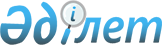 Солтүстік Қазақстан облысы Мағжан Жұмабаев ауданы мәслихатының 2022 жылғы 26 желтоқсандағы № 21-1 "2023-2025 жылдарға арналған Солтүстік Қазақстан облысы Мағжан Жұмабаев ауданының бюджетін бекіту туралы" шешіміне өзгерістер мен толықтырулар енгізу туралыСолтүстік Қазақстан облысы Мағжан Жұмабаев ауданы мәслихатының 2023 жылғы 11 шілдедегі № 5-1 шешімі
      Солтүстік Қазақстан облысы Мағжан Жұмабаев ауданының мәслихаты ШЕШТІ:
      1. Солтүстік Қазақстан облысы Мағжан Жұмабаев ауданы мәслихатының "2023-2025 жылдарға арналған Солтүстік Қазақстан облысы Мағжан Жұмабаев ауданының бюджетін бекіту туралы" 2022 жылғы 26 желтоқсандағы № 21-1 шешіміне келесі өзгерістер мен толықтырулар енгізілсін:
      1-тармақ жаңа редакцияда жазылсын:
       "1. 2023-2025 жылдарға арналған Солтүстік Қазақстан облысы Мағжан Жұмабаев ауданының бюджеті тиісінше осы шешімге 1, 2 және 3-қосымшаларға сәйкес, оның ішінде 2023 жылға мынадай көлемдерде бекітілсін:
      1) кірістер – 9 265 676,8 мың теңге:
      салықтық түсімдер – 1 515 782,1 мың теңге;
      салықтық емес түсімдер – 30 981,8 мың теңге;
      негізгі капиталды сатудан түсетін түсімдер – 0,0 мың теңге;
      трансферттер түсімі – 7 718 912,9 мың теңге;
      2) шығындар – 9 790 672,2 мың теңге;
      3) таза бюджеттік кредиттеу – 31 611,0 мың теңге:
      бюджеттік кредиттер – 51 750,0 мың теңге;
      бюджеттік кредиттерді өтеу – 20 139,0 мың теңге;
      4) қаржы активтерімен операциялар бойынша сальдо – 0,0 мың теңге:
      қаржы активтерін сатып алу – 0,0 мың теңге;
      мемлекеттің қаржы активтерін сатудан түсетін түсімдер – 0,0 мың теңге;
      5) бюджет тапшылығы (профициті) – -556 606,4 мың теңге;
      6) бюджет тапшылығын қаржыландыру (профицитті пайдалану) – 556 606,4 мың теңге;
      қарыздар түсімі – 480 137,0 мың теңге;
      қарыздарды өтеу – 20 139,0 мың теңге;
      бюджет қаражатының пайдаланылатын қалдықтары – 96 608,4 мың теңге.";
      11-тармақ келесі мазмұндағы 27), 28), 29), 30), 31), 32) 33), 34), 35), 36), 37), 38), 39), 40), 41), 42), 43), 44), 45), 46) тармақшалармен толықтырылсын:
       "27) Таман ауылдық округінің Таман ауылында таратушы желілер мен су құбыры құрылыстары алаңын салуға;
      28) Аққайың ауылдық округінің Октябрь ауылында таратушы желілер мен су құбыры құрылыстары алаңын салуға;
      29) Мағжан ауылдық округінің Сарытомар ауылын абаттандыруға;
      30) Бастомар ауылдық округінің Писаревка ауылында су қысымы құрылыстары алаңын салумен бұру және тарату желілерін реконструкциялауға;
      31) 1:500 масштабтағы кадастрлық жоспарды жасай отырып, елді мекендердің салынған аумағында жерасты және жер үсті коммуникацияларын түгендеуге;
      32) Бәйтерек ауылдық округінің Бәйтерек ауылындағы жолдарды орташа жөндеуге;
      33) Таман ауылдық округінің Таман ауылындағы кентішілік жолдарды ағымдағы жөндеуге;
      34) Ноғайбай би ауылдық округінің Бинаш ауылының 1-көшесі кентішілік жолын орташа жөндеуге;
      35) Булаев қаласының Шоқан Уәлиханов, Мәншүк Мәметова көшелері бойындағы жолдарды реконструкциялауға;
      36) өрт тіркемесі модулін сатып алуға;
      37) Булаев қаласында қондырғысы бар су резервуарын сатып алуға;
      38) Қаракоға ауылдық округінің Қарақоға ауылындағы су қысымы мұнарасын ағымдағы жөндеуге;
      39) Авангард ауылдық округінің Полтавка, Достық, Чистов ауылдық округінің Пролетарка, Чистов ауылдарында және Булаев қаласында көше жарығын ағымдағы жөндеуге;
      40) Чистов ауылдық округінің Чистов ауылында және Возвышен ауылдық округінің Возвышенка ауылында балалар ойын алаңдарын орнатуға;
      41) Успенка ауылдық округінің Қоскөл ауылында тарату желілерін ағымдағы жөндеуге;
      42) Чистов ауылдық округінің Пролетарка ауылындағы кентішілік жолдарды ағымдағы жөндеуге;
      43) Булаев қаласының көшелерін ағымдағы жөндеуге;
      44) аудандық маңызы бар KTGY-142 "Полтавка ауылына кіре беріс жол" автомобиль жолын орташа жөндеуге км 0-2,1;
      45) аудандық маңызы бар KTGY-147 "Бәйтерек ауылына кіре беріс жол" автомобиль жолын орташа жөндеуге км 0-0,8;
      46) аудандық маңызы бар KTGY-149 "Новотроицкое ауылына кіре беріс жол" автомобиль жолын орташа жөндеуге км 0-2,24.";
      көрсетілген шешімнің қосымшасы осы шешімнің 1-қосымшасына сәйкес жаңа редакцияда баяндалсын.
      2. Осы шешім 2023 жылғы 1 қаңтардан бастап қолданысқа енгізіледі. Мағжан Жұмабаев ауданының 2023 жылға арналған бюджеті
					© 2012. Қазақстан Республикасы Әділет министрлігінің «Қазақстан Республикасының Заңнама және құқықтық ақпарат институты» ШЖҚ РМК
				
      Мағжан Жұмабаев ауданы мәслихатының төрағасы 

А.Рахметова
Солтүстік Қазақстан облысы Мағжан Жұмабаев ауданымәслихатының 2023 жылғы11 шілдедегі № 5-1шешіміне қосымша Солтүстік Қазақстан облысы Мағжан Жұмабаев ауданымәслихатының 2022 жылғы26 желтоқсандағы № 21-1шешіміне 1-қосымша
Санаты 
Санаты 
Санаты 
Санаты 
Атауы
Сомасы,
мың теңге
Сыныбы
Сыныбы
Сыныбы
Атауы
Сомасы,
мың теңге
Кіші сыныбы 
Кіші сыныбы 
Сомасы,
мың теңге
Кірістер
9 265 676,8
1
Салықтық түсімдері
1 515 782,1
01
01
Тауарларға, жұмыстарға және қызметтерге салынатын iшкi салықтар
269 890,0
1
Корпоративтік табыс салығы
239 624,0
2
Жеке табыс салығы
30 266,0
03
03
Әлеуметтік салық
616 182,0
1
Әлеуметтік салық
616 182,0
04
04
Меншiкке салынатын салықтар
405 692,0
1
Мүлікке салынатын салықтар
405 692,0
05
05
Тауарларға, жұмыстарға және қызметтерге салынатын iшкi салықтар
189 449,1
2
Акциздер
3 558,0
3
Табиғи және басқа да ресурстарды пайдаланғаны үшiн түсетiн түсiмдер
170 814,1
4
Кәсiпкерлiк және кәсiби қызметтi жүргiзгенi үшiн алынатын алымдар
15 077,0
08
08
Заңдық маңызы бар әрекеттерді жасағаны және (немесе) оған уәкілеттігі бар мемлекеттік органдар немесе лауазымды адамдар құжаттар бергені үшін алынатын міндетті төлемдер
34 569,0
1
Мемлекеттік баж
34 569,0
2
Салықтық емес түсiмдер
30 981,8
01
01
Мемлекеттік меншіктен түсетін кірістер
4 872,0
5
Мемлекет меншігіндегі мүлікті жалға беруден түсетін кірістер
4 487,0
7
Мемлекеттік бюджеттен берілген кредиттер бойынша сыйақылар
15,0
9
Мемлекет меншігінен түсетін басқа да кірістер
370,0
06
06
Басқа да салықтық емес түсімдер 
26 109,8
1
Басқа да салықтық емес түсімдер 
26 109,8
3
Негізгі капиталды сатудан түсетін түсімдер
0,0
03
03
Жердi және материалдық емес активтердi сату
0,0
1
Жерді сату
0,0
4
Трансферттердің түсімдері
7 718 912,9
01
01
Төмен тұрған мемлекеттiк басқару органдарынан трансферттер
4 397,9
3
Аудандық маңызы бар қалалардың, ауылдардың, кенттердің, аулдық округтардың бюджеттерінен трансферттер
4 397,9
02
02
Мемлекеттiк басқарудың жоғары тұрған органдарынан түсетiн трансферттер
7 714 515,0
2
Облыстық бюджеттен түсетiн трансферттер
7 714 515,0
Функционалдық топ
Функционалдық топ
Функционалдық топ
Функционалдық топ
Атауы
Сомасы,
мың теңге
Кіші функция
Кіші функция
Кіші функция
Кіші функция
Сомасы,
мың теңге
Бюджеттік бағдарламалардың әкімшісі
Бюджеттік бағдарламалардың әкімшісі
Бюджеттік бағдарламалардың әкімшісі
Сомасы,
мың теңге
Бағдарлама
Бағдарлама
Сомасы,
мың теңге
Шығындар
9 790 672,2
01
Жалпы сипаттағы мемлекеттiк қызметтер
2 057 314,0
1
Мемлекеттiк басқарудың жалпы функцияларын орындайтын өкiлдi, атқарушы және басқа органдар
379 057,9
112
Аудан (облыстық маңызы бар қала) мәслихатының аппараты
41 856,4
001
Аудан (облыстық маңызы бар қала) мәслихатының қызметін қамтамасыз ету жөніндегі қызметтер
41 691,4
003
Мемлекеттік органның күрделі шығыстары
165,0
122
Аудан (облыстық маңызы бар қала) әкімінің аппараты
337 201,5
001
Аудан (облыстық маңызы бар қала) әкімінің қызметін қамтамасыз ету жөніндегі қызметтер
226 779,2
003
Мемлекеттік органның күрделі шығыстары
3 264,7
113
Төменгі тұрған бюджеттерге берілетін нысаналы ағымдағы трансферттер
107 157,6
2
Қаржылық қызмет
1 868,5
459
Ауданның (облыстық маңызы бар қаланың) экономика және қаржы бөлімі
1 868,5
003
Салық салу мақсатында мүлікті бағалауды жүргізу
1 668,5
010
Жекешелендіру, коммуналдық меншікті басқару, жекешелендіруден кейінгі қызмет және осыған байланысты дауларды реттеу
200,0
9
Жалпы сипаттағы өзге де мемлекеттiк қызметтер
1 676 387,6
458
Ауданның (облыстық маңызы бар қаланың) тұрғын үй-коммуналдық шаруашылығы, жолаушылар көлігі және автомобиль жолдары бөлімі
1 600 630,6
001
Жергілікті деңгейде тұрғын үй-коммуналдық шаруашылығы, жолаушылар көлігі және автомобиль жолдары саласындағы мемлекеттік саясатты іске асыру жөніндегі қызметтер
36 491,2
013
Мемлекеттік органның күрделі шығыстары
10 286,0
113
Төменгі тұрған бюджеттерге берілетін нысаналы ағымдағы трансферттер
1 531 121,7
459
Ауданның (облыстық маңызы бар қаланың) экономика және қаржы бөлімі
75 757,0
001
Ауданның (облыстық маңызы бар қаланың) экономикалық саясаттын қалыптастыру мен дамыту, мемлекеттік жоспарлау, бюджеттік атқару және коммуналдық меншігін басқару саласындағы мемлекеттік саясатты іске асыру жөніндегі қызметтер
75 757,0
015
Мемлекеттік органның күрделі шығыстары
0,0
02
Қорғаныс
38 945,8
1
Әскери мұқтаждар
15 982,0
122
Аудан (облыстық маңызы бар қала) әкімінің аппараты
15 982,0
005
Жалпыға бірдей әскери міндетті атқару шеңберіндегі іс-шаралар
15 982,0
2
Төтенше жағдайлар жөнiндегi жұмыстарды ұйымдастыру
22 963,8
122
Аудан (облыстық маңызы бар қала) әкімінің аппараты
22 963,8
006
Аудан (облыстық маңызы бар қала) ауқымындағы төтенше жағдайлардың алдын алу және оларды жою
2 000,0
007
Аудандық (қалалық) ауқымдағы дала өрттерінің, сондай-ақ мемлекеттік өртке қарсы қызмет органдары құрылмаған елдi мекендерде өрттердің алдын алу және оларды сөндіру жөніндегі іс-шаралар
20 963,8
03
Қоғамдық тәртіп, қауіпсіздік, құқықтық, сот, қылмыстық-атқару қызметі
3 420,0
9
Қоғамдық тәртіп және қауіпсіздік саласындағы өзге де қызметтер
3 420,0
458
Ауданның (облыстық маңызы бар қаланың) тұрғын үй-коммуналдық шаруашылығы, жолаушылар көлігі және автомобиль жолдары бөлімі
3 420,0
021
Елдi мекендерде жол қозғалысы қауiпсiздiгін қамтамасыз ету
3 420,0
06
Әлеуметтiк көмек және әлеуметтiк қамтамасыз ету
1 129 469,0
1
Әлеуметтiк қамсыздандыру
58 690,0
451
Ауданның (облыстық маңызы бар қаланың) жұмыспен қамту және әлеуметтік бағдарламалар бөлімі
58 690,0
005
Мемлекеттік атаулы әлеуметтік көмек
57 655,0
026
Мүгедектігі бар адамдарды жұмысқа орналастыру үшін арнайы жұмыс орындарын құруға жұмыс берушінің шығындарын субсидиялау
1 035,0
2
Әлеуметтiк көмек
737 740,4
451
Ауданның (облыстық маңызы бар қаланың) жұмыспен қамту және әлеуметтік бағдарламалар бөлімі
737 740,4
002
Жұмыспен қамту бағдарламасы
327 672,0
004
Ауылдық жерлерде тұратын денсаулық сақтау, білім беру, әлеуметтік қамтамасыз ету, мәдениет, спорт және ветеринар мамандарына отын сатып алуға Қазақстан Республикасының заңнамасына сәйкес әлеуметтік көмек көрсету
856,0
006
Тұрғын үйге көмек көрсету
12,0
007
Жергілікті өкілетті органдардың шешімі бойынша мұқтаж азаматтардың жекелеген топтарына әлеуметтік көмек
45 081,0
010
Үйден тәрбиеленіп оқытылатын мүгедектігі бар балаларды материалдық қамтамасыз ету
2 329,0
014
Мұқтаж азаматтарға үйде әлеуметтiк көмек көрсету
224 139,4
017
Оңалтудың жеке бағдарламасына сәйкес мұқтаж мүгедектігі бар адамдарды протездік-ортопедиялық көмек, сурдотехникалық құралдар, тифлотехникалық құралдар, санаторий-курорттық емделу, мiндеттi гигиеналық құралдармен қамтамасыз ету, арнаулы жүрiп-тұру құралдары, жеке көмекшінің және есту бойынша мүгедектігі бар адамдарға қолмен көрсететiн тіл маманының қызметтері мен қамтамасыз ету
59 056,0
023
Жұмыспен қамту орталықтарының қызметін қамтамасыз ету
78 595,0
9
Әлеуметтiк көмек және әлеуметтiк қамтамасыз ету салаларындағы өзге де қызметтер
333 038,6
451
Ауданның (облыстық маңызы бар қаланың) жұмыспен қамту және әлеуметтік бағдарламалар бөлімі
333 038,6
001
Жергілікті деңгейде халық үшін әлеуметтік бағдарламаларды жұмыспен қамтуды қамтамасыз етуді іске асыру саласындағы мемлекеттік саясатты іске асыру жөніндегі қызметтер 
74 833,6
011
Жәрдемақыларды және басқа да әлеуметтік төлемдерді есептеу, төлеу мен жеткізу бойынша қызметтерге ақы төлеу
768,0
054
Үкіметтік емес ұйымдарда мемлекеттік әлеуметтік тапсырысты орналастыру
1 230,0
061
Жұмыс күшінің ұтқырлығын арттыру үшін адамдардың ерікті түрде қоныс аударуына жәрдемдесу
256 000,0
062
Біліктілік жүйесін дамыту
207,0
07
Тұрғын үй-коммуналдық шаруашылық
2 178 588,7
1
Тұрғын үй шаруашылығы
747 170,8
458
Ауданның (облыстық маңызы бар қаланың) тұрғын үй-коммуналдық шаруашылығы, жолаушылар көлігі және автомобиль жолдары бөлімі
133 826,8
003
Мемлекеттік тұрғын үй қорын сақтауды ұйымдастыру
14 826,8
004
Азаматтардың жекелеген санаттарын тұрғын үймен қамтамасыз ету
119 000,0
472
Ауданның (облыстық маңызы бар қаланың) құрылыс, сәулет және қала құрылысы бөлімі
613 344,0
003
Коммуналдық тұрғын үй қорының тұрғын үйін жобалау және (немесе) салу, реконструкциялау
428 387,0
004
Инженерлік-коммуникациялық инфрақұрылымды жобалау, дамыту және (немесе) жайластыру
184 957,0
2
Коммуналдық шаруашылық
1 398 636,7
458
Ауданның (облыстық маңызы бар қаланың) тұрғын үй-коммуналдық шаруашылығы, жолаушылар көлігі және автомобиль жолдары бөлімі
1 393 136,7
012
Сумен жабдықтау және су бұру жүйесінің жұмыс істеуі
6 500,0
058
Елді мекендердегі сумен жабдықтау және су бұру жүйелерін дамыту
1 386 636,7
472
Ауданның (облыстық маңызы бар қаланың) құрылыс, сәулет және қала құрылысы бөлімі
5 500,0
007
Қаланы және елді мекендерді абаттандыруды дамыту
5 500,0
3
Елді мекендерді абаттандыру
32 781,2
458
Ауданның (облыстық маңызы бар қаланың) тұрғын үй-коммуналдық шаруашылығы, жолаушылар көлігі және автомобиль жолдары бөлімі
32 781,2
015
Елдi мекендердегі көшелердi жарықтандыру
32 781,2
08
Мәдениет, спорт, туризм және ақпараттық кеңістiк
865 236,4
1
Мәдениет саласындағы қызмет
84 512,3
478
Ауданның (облыстық маңызы бар қаланың) ішкі саясат, мәдениет және тілдерді дамыту бөлімі
84 512,3
009
Мәдени-демалыс жұмысын қолдау
84 512,3
2
Спорт
43 677,1
465
Ауданның (облыстық маңызы бар қаланың) дене шынықтыру және спорт бөлімі
43 677,1
001
Жергілікті деңгейде дене шынықтыру және спорт саласындағы мемлекеттік саясатты іске асыру жөніндегі қызметтер
23 283,1
006
Аудандық (облыстық маңызы бар қалалық) деңгейде спорттық жарыстар өткiзу
2 218,6
007
Әртүрлi спорт түрлерi бойынша аудан (облыстық маңызы бар қала) құрама командаларының мүшелерiн дайындау және олардың облыстық спорт жарыстарына қатысуы
18 175,4
3
Ақпараттық кеңiстiк
181 998,0
478
Ауданның (облыстық маңызы бар қаланың) ішкі саясат, мәдениет және тілдерді дамыту бөлімі
181 998,0
005
Мемлекеттік ақпараттық саясат жүргізу жөніндегі қызметтер
17 818,0
007
Аудандық (қалалық) кiтапханалардың жұмыс iстеуi
162 914,0
008
Мемлекеттiк тiлдi және Қазақстан халқының басқа да тiлдерін дамыту
1 266,0
9
Мәдениет, спорт, туризм және ақпараттық кеңiстiктi ұйымдастыру жөнiндегi өзге де қызметтер
555 049,0
478
Ауданның (облыстық маңызы бар қаланың) ішкі саясат, мәдениет және тілдерді дамыту бөлімі
555 049,0
001
Ақпаратты, мемлекеттілікті нығайту және азаматтардың әлеуметтік сенімділігін қалыптастыру саласында жергілікті деңгейде мемлекеттік саясатты іске асыру жөніндегі қызметтер
40 431,5
003
Мемлекеттік органның күрделі шығыстары
1 380,0
004
Жастар саясаты саласында іс-шараларды іске асыру
17 001,2
032
Ведомстволық бағыныстағы мемлекеттік мекемелер мен ұйымдардың күрделі шығыстары
377 980,0
113
Төменгі тұрған бюджеттерге берілетін нысаналы ағымдағы трансферттер
118 256,3
10
Ауыл, су, орман, балық шаруашылығы, ерекше қорғалатын табиғи аумақтар, қоршаған ортаны және жануарлар дүниесін қорғау, жер қатынастары
139 051,1
1
Ауыл шаруашылығы
80 439,8
472
Ауданның (облыстық маңызы бар қаланың) құрылыс, сәулет және қала құрылысы бөлімі
10 000,0
010
Ауыл шаруашылығы объектілерін дамыту
10 000,0
474
Ауданның (облыстық маңызы бар қаланың) ауыл шаруашылығы және ветеринария бөлімі
70 439,8
001
Жергілікті деңгейде ауыл шаруашылығы және ветеринария саласындағы мемлекеттік саясатты іске асыру жөніндегі қызметтер
55 429,8
003
Мемлекеттік органның күрделі шығыстары
15 010,0
6
Жер қатынастары
32 221,3
463
Ауданның (облыстық маңызы бар қаланың) жер қатынастары бөлімі
32 221,3
001
Аудан (облыстық маңызы бар қала) аумағында жер қатынастарын реттеу саласындағы мемлекеттік саясатты іске асыру жөніндегі қызметтер
30 121,3
006
Аудандардың, облыстық маңызы бар, аудандық маңызы бар қалалардың, кенттердiң, ауылдардың, ауылдық округтердiң шекарасын белгiлеу кезiнде жүргiзiлетiн жерге орналастыру
1 000,0
007
Мемлекеттік органның күрделі шығыстары
1 100,0
9
Ауыл, су, орман, балық шаруашылығы, қоршаған ортаны қорғау және жер қатынастары саласындағы басқа да қызметтер
26 390,0
458
Ауданның (облыстық маңызы бар қаланың) тұрғын үй-коммуналдық шаруашылығы, жолаушылар көлігі және автомобиль жолдары бөлімі
10 000,0
057
Жануарларға арналған баспаналарды, уақытша ұстау пункттерін ұстау
10 000,0
459
Ауданның (облыстық маңызы бар қаланың) экономика және қаржы бөлімі
16 390,0
099
Мамандарға әлеуметтік қолдау көрсету жөніндегі шараларды іске асыру
16 390,0
11
Өнеркәсіп, сәулет, қала құрылысы және құрылыс қызметі
100 038,5
2
Сәулет, қала құрылысы және құрылыс қызметі
100 038,5
472
Ауданның (облыстық маңызы бар қаланың) құрылыс, сәулет және қала құрылысы бөлімі
100 038,5
001
Жергілікті деңгейде құрылыс, сәулет және қала құрылысы саласындағы мемлекеттік саясатты іске асыру жөніндегі қызметтер
34 667,7
013
Аудан аумағында қала құрылысын дамытудың кешенді схемаларын, аудандық (облыстық) маңызы бар қалалардың, кенттердің және өзге де ауылдық елді мекендердің бас жоспарларын әзірлеу
64 523,0
015
Мемлекеттік органның күрделі шығыстары
847,8
12
Көлiк және коммуникация
1 830 564,7
1
Автомобиль көлiгi
1 830 564,7
458
Ауданның (облыстық маңызы бар қаланың) тұрғын үй-коммуналдық шаруашылығы, жолаушылар көлігі және автомобиль жолдары бөлімі
1 830 564,7
023
Автомобиль жолдарының жұмыс істеуін қамтамасыз ету
77 100,0
045
Аудандық маңызы бар автомобиль жолдарын және елді-мекендердің көшелерін күрделі және орташа жөндеу
1 694 434,3
051
Көлiк инфрақұрылымының басым жобаларын іске асыру
59 030,4
13
Басқалар
789 559,0
3
Кәсiпкерлiк қызметтi қолдау және бәсекелестікті қорғау
24 432,0
469
Ауданның (облыстық маңызы бар қаланың) кәсіпкерлік бөлімі
24 432,0
001
Жергілікті деңгейде кәсіпкерлікті дамыту саласындағы мемлекеттік саясатты іске асыру жөніндегі қызметтер
24 432,0
9
Басқалар
765 127,0
458
Ауданның (облыстық маңызы бар қаланың) тұрғын үй-коммуналдық шаруашылығы, жолаушылар көлігі және автомобиль жолдары бөлімі
733 000,0
064
"Ауыл-Ел бесігі" жобасы шеңберінде ауылдық елді мекендердегі әлеуметтік және инженерлік инфрақұрылымдарды дамыту
733 000,0
459
Ауданның (облыстық маңызы бар қаланың) экономика және қаржы бөлімі
32 127,0
012
Ауданның (облыстық маңызы бар қаланың) жергілікті атқарушы органының резерві
32 127,0
14
Борышқа қызмет көрсету
16 302,0
1
Борышқа қызмет көрсету
16 302,0
459
Ауданның (облыстық маңызы бар қаланың) экономика және қаржы бөлімі
16 302,0
021
Жергілікті атқарушы органдардың облыстық бюджеттен қарыздар бойынша сыйақылар мен өзге де төлемдерді төлеу бойынша борышына қызмет көрсету
16 302,0
15
Трансферттер
642 183,0
1
Трансферттер
642 183,0
459
Ауданның (облыстық маңызы бар қаланың) экономика және қаржы бөлімі
642 183,0
006
Пайдаланылмаған (толық пайдаланылмаған) нысаналы трансферттерді қайтару
18 420,8
038
Субвенциялар
623 760,0
054
Қазақстан Республикасының Ұлттық қорынан берілетін нысаналы трансферт есебінен республикалық бюджеттен бөлінген пайдаланылмаған (түгел пайдаланылмаған) нысаналы трансферттердің сомасын қайтару
2,2
Таза бюджеттік кредиттеу
31 611,0
Бюджеттік кредиттер
51 750,0
Функционалдық топ
Функционалдық топ
Функционалдық топ
Функционалдық топ
Атауы
Сомасы,
мың теңге
Кіші функция
Кіші функция
Кіші функция
Кіші функция
Сомасы,
мың теңге
Бюджеттік бағдарламалардың әкімшісі
Бюджеттік бағдарламалардың әкімшісі
Бюджеттік бағдарламалардың әкімшісі
Сомасы,
мың теңге
Бағдарлама
Бағдарлама
Сомасы,
мың теңге
10
Ауыл, су, орман, балық шаруашылығы, ерекше қорғалатын табиғи аумақтар, қоршаған ортаны және жануарлар дүниесін қорғау, жер қатынастары
51 750,0
9
Ауыл, су, орман, балық шаруашылығы, қоршаған ортаны қорғау және жер қатынастары саласындағы басқа да қызметтер
51 750,0
459
Ауданның (облыстық маңызы бар қаланың) экономика және қаржы бөлімі
51 750,0
018
Мамандарды әлеуметтік қолдау шараларын іске асыру үшін бюджеттік кредиттер
51 750,0
Бюджеттік кредиттерді өтеу
20 139,0
Санаты 
Санаты 
Санаты 
Санаты 
Атауы
Сомасы,
 мың теңге
Сыныбы
Сыныбы
Сыныбы
Атауы
Сомасы,
 мың теңге
Кіші сыныбы 
Кіші сыныбы 
Сомасы,
 мың теңге
5
Бюджеттік кредиттерді өтеу
20 139,0
01
01
Бюджеттік кредиттерді өтеу
20 139,0
1
Мемлекеттік бюджеттен берілген бюджеттік кредиттерді өтеу
20 139,0
Қаржы активтерімен операциялар бойынша сальдо
0,0
Қаржы активтерін сатып алу
0,0
Мемлекеттің қаржы активтерін сатудан түсетін түсімдер
0,0
Бюджет тапшылығы (профициті)
-556 606,4
Бюджет тапшылығын қаржыландыру (профицитін пайдалану)
556 606,4
Қарыздар түсімі
480 137,0
Санаты 
Санаты 
Санаты 
Санаты 
Атауы
Сомасы,
мың теңге
Сыныбы
Сыныбы
Сыныбы
Атауы
Сомасы,
мың теңге
Кіші сыныбы 
Кіші сыныбы 
Сомасы,
мың теңге
7
Қарыздар түсімі
480 137,0
01
01
Ішкі мемлекеттік қарыздар
480 137,0
2
Қарыз шарттары
480 137,0
Қарыздарды өтеу
20 139,0
Функционалдық топ
Функционалдық топ
Функционалдық топ
Функционалдық топ
Атауы
Сомасы,
 мың теңге
Кіші функция
Кіші функция
Кіші функция
Кіші функция
Сомасы,
 мың теңге
Бюджеттік бағдарламалардың әкімшісі
Бюджеттік бағдарламалардың әкімшісі
Бюджеттік бағдарламалардың әкімшісі
Сомасы,
 мың теңге
Бағдарлама
Бағдарлама
Сомасы,
 мың теңге
16
Қарыздарды өтеу
20 139,0
1
Қарыздарды өтеу
20 139,0
459
Ауданның (облыстық маңызы бар қаланың) экономика және қаржы бөлімі
20 139,0
005
Жергілікті атқарушы органның жоғары тұрған бюджет алдындағы борышын өтеу
20 139,0
Санаты 
Санаты 
Санаты 
Санаты 
Атауы
Сомасы,
 мың теңге
Сыныбы
Сыныбы
Сыныбы
Атауы
Сомасы,
 мың теңге
Кіші сыныбы 
Кіші сыныбы 
Сомасы,
 мың теңге
08
Бюджет қаражатының пайдаланылатын қалдықтары
96 608,4
01
01
Бюджет қаражатының қалдықтары
96 608,4
1
Бюджет қаражаты қалдықтары
96 608,4